BCH ĐOÀN TP. HỒ CHÍ MINH			      ĐOÀN TNCS HỒ CHÍ MINH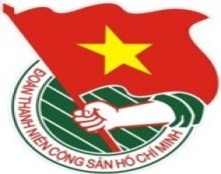 	***		TUẦN LỄ	          TP. Hồ Chí Minh, ngày 13 tháng 01 năm 2017	03/2017LỊCH LÀM VIỆC CỦA BAN THƯỜNG VỤ THÀNH ĐOÀN(Từ 16-01-2017 đến 22-01-2017)----------Trọng tâm: Hội nghị Ủy ban Hội LHTN Việt Nam Thành phố tổng kết công tác Hội và phong trào thanh niên Thành phố năm 2016, triển khai chương trình công tác Hội và phong trào thanh niên Thành phố năm 2017Hội nghị tổng kết hoạt động cơ quan Thành Đoàn năm 2016Chương trình họp mặt cán bộ Thành Đoàn các thời kỳ mừng Xuân Đinh Dậu năm 2017* Lịch làm việc thay thư mời trong nội bộ cơ quan Thành Đoàn.Lưu ý: Các đơn vị có thể download lịch công tác tuần tại website Thành Đoàn  (www.thanhdoan.hochiminhcity.gov.vn) vào sáng thứ 7 hàng tuần.	TL. BAN THƯỜNG VỤ THÀNH ĐOÀN	CHÁNH VĂN PHÒNG	(đã ký) 	Hồ Thị Đan ThanhNGÀYGIỜNỘI DUNG - THÀNH PHẦNĐỊA ĐIỂMTHỨ HAI16-0108g30  Họp giao ban Thường trực - Văn phòng (TP: Thường trực, lãnh đạo Văn phòng )P.B2THỨ HAI16-0109g3010g00  Họp giao ban Báo Tuổi trẻ (TP: đ/c T.Phương)Làm việc chương trình công tác năm 2017 của Ký túc xá Sinh viên Lào (TP: đ/c M.Cường, Đ.Thắng, H.Sơn, Q.Sơn, Liễu, đại diện lãnh đạo các Ban – Văn phòng Thành Đoàn, Đảng ủy, Công Đoàn, Đoàn cơ quan Thành Đoàn, KTX SV Lào)Báo Tuổi trẻP.B2THỨ HAI16-0114g00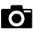 Hội nghị Cán bộ, Công chức, Người lao động cơ quan chuyên trách Thành Đoàn (TP: đ/c M.Cường, Thắng, H.Sơn, Q.Sơn, Liễu, cán bộ, công chức, người lao động cơ quan chuyên trách Thành Đoàn)HTTHỨ HAI16-0116g0016g00Dự tổng kết hoạt động Ban Kinh tế ngân sách Hội đồng nhân dân Thành phố năm 2016 (TP: đ/c M.Cường)Làm việc chương trình công tác năm 2017 của Hãng phim Trẻ (TP: đ/c Đ.Thắng, H.Sơn, Q.Sơn, Liễu, đại diện lãnh đạo các Ban – Văn phòng Thành Đoàn, Đảng ủy, Công Đoàn, Đoàn cơ quan Thành Đoàn, Hãng phim Trẻ)86 Lê Thánh TônP.B2THỨ HAI16-0116g00  Họp Ban Thư ký Hội LHTN Việt Nam Thành phố (TP: đ/c H.Sơn, T.Đạt, T.Hà, BTK Hội LHTN Việt Nam Thành phố,  theo TM)5 ĐTHTHỨ HAI16-0117g30  Kiểm tra công tác chuẩn bị tổ chức chương trình họp mặt cán bộ Thành Đoàn các thời kỳ mừng xuân Đinh Dậu 2017 (TP: đ/c Q.Sơn, Đ.Thanh, T.Phương, P.Thảo, T.Đạt, M.Hòa, H.Thạch, T.Nguyên, M.Hải, T.Hà)P.A2THỨ ba17-01



THỨ ba17-01(tiếp theo06g00Lễ tiễn sinh viên có hoàn cảnh khó khăn về quê đón Tết năm 2017 (TP: đ/c M.Cường, Đ.Thắng, Q.Sơn, K.Hưng, Ban TNTH)Sân 4A -NVH TNTHỨ ba17-01



THỨ ba17-01(tiếp theo08g00  Dự Hội nghị tổng kết công tác Đoàn và phong trào thanh niên năm 2016 và triển khai công tác Đoàn và phong trào thanh niên năm 2017 của Đoàn Công an Thành phố (TP: đ/c H.Sơn, Ban MT-ANQP-ĐBDC)268 Trần Hưng ĐạoTHỨ ba17-01



THỨ ba17-01(tiếp theo08g00  Tham dự Hội nghị Tổng kết công tác Đoàn và phong trào thanh thiếu nhi Quận 6 năm 2016 (TP: đ/c T.Phương, T.Hiền, Ban MT-ANQP-ĐBDC)Hội trường UBND Quận 6THỨ ba17-01



THỨ ba17-01(tiếp theo08g00  Tham dự Hội nghị Tổng kết công tác Đoàn và phong trào thanh niên Lực lượng Thanh niên xung phong thành phố năm 2016 (TP: đ/c T.Hải, Ban Kiểm tra, Ban CNLĐ)Cơ sởTHỨ ba17-01



THỨ ba17-01(tiếp theo09g00✪  Làm việc với Đảng ủy, BTV Đoàn trường CĐ công nghệ Thủ Đức về công tác tổ chức Đại hội điểm Đoàn trường (TP: đ/c Thắng, K.Hưng, N.Linh, N.Tuấn, T.Tuấn, T.Trà)Cơ sở10g0014g00Làm việc về chương trình công tác năm 2017 Ban Tổ chức (TP: đ/c M.Cường, H.Sơn, Q.Sơn, Liễu, đại diện lãnh đạo các Ban – Văn phòng Thành Đoàn, Đảng ủy, Công Đoàn, Liên Chi đoàn Khối phong trào, Ban tổ chức)Họp Hội đồng xét trao Giải thưởng Phạm Ngọc Thạch (TP: đ/c M.Cườmg, H.Sơn, Q.Sơn, thành viên Hội đồng, Tổ thẩm định theo TB số 2817-TB/TĐTN-BCNLĐ )P.B2P.B214g00✪Lễ bàn giao ngôi nhà Khăn Quàng Đỏ trao tặng đội viên có hoàn cảnh khó khăn tai huyện Củ Chi (TP: đ/c T.Liễu, Ban Thiếu nhi)Huyện Củ Chi14g00  Dự Hội nghị Ban Chấp hành Quận Đoàn 9 mở rộng quý 1/2017 (TP: đ/c T.Hải, Ban Kiểm tra)Cơ sở14g00  Dự Hội nghị tổng kết công tác Đoàn và phong trào thanh niên Đoàn Bưu điện Thành phố (TP: đ/c K. Vân, BQT)Bưu điện Thành phố15g00Dự Chương trình “Xuân kết nối yêu thương” lần IV năm 2017 của TCTy Du lịch Sài Gòn (TP: đ/c Đ.Thanh)Theo TM15g30Kỷ niệm 10 năm thành lập Trang thông tin Điện tử Thành Đoàn và Trao giải cuộc thi viết “Người bạn của Thanh niên” và cuộc thi trực tuyến “Tuổi trẻ TP. Hồ Chí Minh với Pháp luật” (TP: đ/c M.Cường, Thắng, H.Sơn, Q.Sơn, Liễu, T.Phương, Ban Tuyên giáo, đại diện BTV Quận, Huyện Đoàn và tương đương, cơ sở Đoàn trực thuộc Thành Đoàn)HTTHỨ Tư18-01THỨ Tư18-01(tiếp theo)08g00  Làm việc chương trình công tác năm 2017 của Ban Công nhân lao động và Trung tâm Hỗ trợ Thanh niên công nhân (TP: đ/c M.Cường, Thắng, H.Sơn, Q.Sơn, đại diện lãnh đạo các Ban – Văn phòng Thành Đoàn, Đảng ủy, Công Đoàn, Đoàn cơ quan Thành Đoàn, Ban CNLĐ, TT HTTNCN TP)P.B2THỨ Tư18-01THỨ Tư18-01(tiếp theo)08g30  Dự Chương trình Tết cho em năm 2017 của Báo Khăn Quàng Đỏ (TP: đ/c Liễu, Ban Thiếu nhi)Vietopia - Q7THỨ Tư18-01THỨ Tư18-01(tiếp theo)09g00✪10g00  Dự chương trình “Xuân yêu thương” năm 2017 chăm lo Tết cho trẻ em có hoàn cảnh đặc biệt tại Trung tâm nuôi dưỡng bảo trợ trẻ em Tam Bình (TP: đ/c K.Thành, P.Nghĩa)Họp Ban Thường vụ Thành Đoàn (TP: đ/c M.Cường, BTV Thành Đoàn)Q. Thủ ĐứcP.B2THỨ Tư18-01THỨ Tư18-01(tiếp theo)13g30Làm việc chương trình công tác năm 2017 của Ban Thanh niên trường học và Trung tâm Hỗ trợ Học sinh sinh viên TP (TP: đ/c M.Cường, Thắng, Q.Sơn, T.Liễu, đại diện lãnh đạo các Ban – Văn phòng Thành Đoàn, Đảng ủy, Công Đoàn, Đoàn cơ quan Thành Đoàn, Ban TNTH, TT HTHSSV TP)P.B2THỨ Tư18-01THỨ Tư18-01(tiếp theo)14g00✪  Dự Hội nghị tổng kết công tác Đoàn và phong trào thanh thiếu nhi Huyện Củ Chi (TP: đ/c H.Sơn)NTN Huyện Củ ChiTHỨ Tư18-01THỨ Tư18-01(tiếp theo)14g00  Hội nghị Ủy ban kiểm tra Thành Đoàn (TP: đ/c T.Hải, P.Thảo, N.Tuấn, Ủy viên Ủy ban kiểm tra Thành Đoàn)P.A1THỨ Tư18-01THỨ Tư18-01(tiếp theo)15g30Hội nghị tổng kết hoạt động năm 2016 Công ty CP Đầu tư Xây dựng Thanh Niên (TP: đ/c Đ.Thắng, Diện, H.Yến, Tổ KTDA)HT Báo Pháp luậtTHỨ Tư18-01THỨ Tư18-01(tiếp theo)16g3017g00  Dự chương trình “Xuân yêu thương” năm 2017 chăm lo Tết cho trẻ em có hoàn cảnh đặc biệt tại Làng Trẻ em SOS Gò Vấp (TP: đ/c Đ.Thanh, Hương)Dự họp mặt tất niên Trường Đoàn Lý Tự Trọng năm 2016 (TP: đ/c M.Cường, Thường trực Thành Đoàn, BTC, theo TM)Q. Gò VấpTrường Đoàn LTTTHỨ Tư18-01THỨ Tư18-01(tiếp theo)18g00Dự họp mặt cán bộ Công ty CP Đầu tư Xây dựng Thanh Niên (TP: đ/c Thắng, Hồng Yến, Quang, T.Nguyên, Diện, Tổ KTDA)Theo TMTHỨ Tư18-01THỨ Tư18-01(tiếp theo)19g00Dự họp mặt tất niên Trung tâm dịch vụ việc làm Thanh Niên (TP: đ/c M.Cường, Thường trực Thành Đoàn, theo TM)Theo TMTHỨ Tư18-01THỨ Tư18-01(tiếp theo)19g00Dự Ngày hội “Thanh niên Quận 5 - Vui xuân Đinh Dậu” năm 2017 (TP: đ/c Đ.Thắng, K.Hưng, T.Tuấn)Nhà thiếu nhi Quận 5THỨ NĂM19-0108g00Làm việc chương trình công tác năm 2017 của Ban Thiếu nhi Thành Đoàn (TP: đ/c M.Cường, H.Sơn, Q.Sơn, Liễu, đại diện lãnh đạo các Ban – Văn phòng Thành Đoàn, Đảng ủy, Công Đoàn, Liên Chi đoàn Khối phong trào, Ban Thiếu nhi, đại diện lãnh đạo Báo Khăn Quàng Đỏ, Nhà Thiếu nhi TP)P.B2THỨ NĂM19-0108g00✪Thăm, chúc Tết sinh viên tại các Ký túc xá trong thành phố (cả ngày) (TP: đ/c Thắng, K.Hưng Linh, Minh, H.Đạt, X.Dũng, Tuấn, TT hỗ trợ HSSV TP)Các Ký túc xáTHỨ NĂM19-0108g00  Dự Chương trình “Xuân chia sẻ - Xuân ấm áp” và chăm lo tết cho thanh thiếu nhi Quận 9 (TP: đ/c T.Hải, Ban Kiểm tra)Cơ sởTHỨ NĂM19-0109g00✪  Dự chương trình “Xuân yêu thương” năm 2017 chăm lo Tết cho trẻ em có hoàn cảnh đặc biệt tại Trung tâm Nuôi dưỡng Bảo trợ trẻ em Linh Xuân (TP: đ/c K.Vân, T.Nghĩa)Q. Thủ ĐứcTHỨ NĂM19-0109g30Duyệt chương trình công tác năm 2017 của Ban Mặt trận – ANQP-ĐBDC Thành Đoàn (TP: đ/c M.Cường, Thắng, H.Sơn, Q.Sơn, Liễu, đại diện lãnh đạo các Ban – Văn phòng Thành Đoàn, Đảng ủy, Công Đoàn, Liên Chi đoàn Khối phong trào, Ban MT-ANQP-ĐBDC)P.B2THỨ NĂM19-0113g30Duyệt chương trình công tác năm 2017 của Nhà Thiếu nhi TP (TP: đ/c M.Cường, Q.Sơn, Liễu, đại diện lãnh đạo các Ban – Văn phòng Thành Đoàn, Đảng ủy, Công Đoàn, Đoàn cơ quan Thành Đoàn, Nhà Thiếu nhi TP)P.B2THỨ NĂM19-0113g30  Dự Hội nghị tổng kết công tác Đoàn và phong trào thanh niên Khối Doanh nghiệp Thành phố năm 2016 (TP: đ/c H.Sơn)Cơ sởTHỨ NĂM19-0114g00Chương trình họp mặt sinh viên đón Tết xa nhà năm 2017 (TP: đ/c Thắng, H.Minh, Ban TNTH, TT HTTSSV TP)HT NVHTNTHỨ NĂM19-0114g00Dự Hội nghị tổng kết công tác Đoàn và phong trào thanh niên công nhân năm 2016 của Đoàn Tổng Công ty Cơ khí Giao thông vận tải Sài Gòn (TP: Đ/c P.Thảo, Ban CNLĐ)Cơ sởTHỨ NĂM19-0114g00✪  Dự hội nghị tổng kết công tác Đoàn và phong trào thanh thiếu niên năm 2016 Huyện Bình Chánh (TP: đ/c K.Hưng, Đ.Nguyên)Nhà thiếu nhi H.Bình ChánhTHỨ NĂM19-0114g00  Dự chương trình “Xuân yêu thương” năm 2017 chăm lo Tết cho trẻ em có hoàn cảnh đặc biệt tại Trung tâm Giáo dục dạy nghề thiếu niên thành phố (TP: đ/c T.Hải, T.Linh)Q. Gò VấpTHỨ NĂM19-0117g30Dự Chương trình Mừng Xuân, Mừng Đảng Công ty APT (TP: đ/c T.Quang, Ban CNLĐ )Cơ sởTHỨ NĂM19-0118g00✪ Chương trình Vui Tết Nguyên đán Đinh Dậu 2017 cùng thanh niên công nhân (TP: đ/c Q.Sơn, T.Quang)Huyện Bình ChánhTHỨ SÁU20-01(23 Tháng Chạp)THỨ SÁU20-01(23 Tháng Chạp)(tiếp theo)08g00Duyệt chương trình năm 2017 của Trung tâm Công tác xã hội Thanh niên thành phố (TP: đ/c M.Cường, Thắng, H.Sơn, Q.Sơn, Liễu, đại diện lãnh đạo các Ban – Văn phòng Thành Đoàn, Đảng ủy, Công Đoàn, Đoàn cơ quan Thành Đoàn, Trung tâm Công tác xã hội Thanh niên TP)P.B2THỨ SÁU20-01(23 Tháng Chạp)THỨ SÁU20-01(23 Tháng Chạp)(tiếp theo)08g00Hội nghị Ủy ban Hội LHTN Việt Nam Thành phố tổng kết công tác Hội Và phong trào thanh niên Thành phố năm 2016, triển khai chương trình công tác Hội và phong trào thanh niên Thành phố năm 2017 (TP: đ/c H.Sơn, T.Đạt, T.Hà, UVUBH, cơ sở Hội )HTTHỨ SÁU20-01(23 Tháng Chạp)THỨ SÁU20-01(23 Tháng Chạp)(tiếp theo)08g00  Dự hội nghị tổng kết công tác Đoàn và phong trào thanh niên công nhân Tổng Công ty Nông nghiệp Sài Gòn năm 2016 (TP: đ/c T.Hải, Ban Kiểm tra, Ban CNLĐ)Cơ sởTHỨ SÁU20-01(23 Tháng Chạp)THỨ SÁU20-01(23 Tháng Chạp)(tiếp theo)08g00  Dự Liên hoan “Búp mai vàng” năm 2017 của Nhà Thiếu nhi Thành phố (TP: đ/c Liễu, Ban Thiếu nhi)Nhà thiếu nhi TPTHỨ SÁU20-01(23 Tháng Chạp)THỨ SÁU20-01(23 Tháng Chạp)(tiếp theo)09g00Làm việc với Ban Thường vụ Tỉnh Đoàn Gia Lai (TP: đ/c M.Cường, Liễu, Thanh, K.Vân, VP)P.A1THỨ SÁU20-01(23 Tháng Chạp)THỨ SÁU20-01(23 Tháng Chạp)(tiếp theo)09g00✪  Dự chương trình “Xuân yêu thương” năm 2017 chăm lo Tết cho trẻ em có hoàn cảnh đặc biệt tại Làng thiếu niên Thủ Đức (TP: đ/c T.Phương, Hương)Q. Thủ ĐứcTHỨ SÁU20-01(23 Tháng Chạp)THỨ SÁU20-01(23 Tháng Chạp)(tiếp theo)14g00Hội nghị tổng kết hoạt động cơ quan Thành Đoàn năm 2016 (TP: đ/c M.Cường, Thắng, H.Sơn, Q.Sơn, Liễu, Hồng Yến, BTV Thành Đoàn, lãnh đạo các Ban, đơn vị sự nghiệp, doanh nghiệp Thành Đoàn, theo Thư mời)HTTHỨ SÁU20-01(23 Tháng Chạp)THỨ SÁU20-01(23 Tháng Chạp)(tiếp theo)15g00✪  Dự chương trình “Xuân yêu thương” năm 2017 chăm lo Tết cho trẻ em có hoàn cảnh đặc biệt tại Trung tâm Nuôi dưỡng Bảo trợ trẻ em Gò Vấp (TP: đ/c Liễu, Trung)Quận Gò VấpTHỨ SÁU20-01(23 Tháng Chạp)THỨ SÁU20-01(23 Tháng Chạp)(tiếp theo)16g00Chương trình họp mặt cán bộ Thành Đoàn các thời kỳ mừng Xuân Đinh Dậu năm 2017 (TP: đ/c M.Cường, Thắng, H.Sơn, Q.Sơn, Liễu, BTV Thành Đoàn, lãnh đạo các đơn vị sự nghiệp, doanh nghiệp Thành Đoàn, cán bộ cơ quan Thành Đoàn, theo Thư mời)Sân 4A NVH TNTHỨ BẢY21-01(24 Tháng Chạp)05g30Chương trình Nghĩa tình biên giới 2017 (TP: đ/c H.Sơn, T.Đạt, M.Linh)Bến Cầu, Tây NinhTHỨ BẢY21-01(24 Tháng Chạp)08g00Duyệt chương trình năm 2017 của Trung tâm sinh hoạt dã ngoại thanh thiếu nhi thành phố (TP: đ/c M.Cường, Thắng, H.Sơn, Q.Sơn, Liễu, đại diện lãnh đạo các Ban – Văn phòng Thành Đoàn, Đảng ủy, Công Đoàn, Đoàn cơ quan Thành Đoàn, Trung tâm Sinh hoạt dã ngoại TTN TP)P.B2THỨ BẢY21-01(24 Tháng Chạp)09g30Duyệt chương trình năm 2017 của Nhà văn hóa Sinh viên TP (TP: đ/c M.Cường, Thắng, H.Sơn, Q.Sơn, Liễu, đại diện lãnh đạo các Ban – Văn phòng Thành Đoàn, Đảng ủy, Công Đoàn, Đoàn cơ quan Thành Đoàn, Nhà văn hóa Sinh viên)P.B2THỨ BẢY21-01(24 Tháng Chạp)13g30Duyệt chương trình năm 2017 của Trung tâm hỗ trợ thanh niên Khởi nghiệp (TP: đ/c M.Cường, Thắng, H.Sơn, Q.Sơn, Liễu, đại diện lãnh đạo các Ban – Văn phòng Thành Đoàn, Đảng ủy, Công Đoàn, Đoàn cơ quan Thành Đoàn, Trung tâm hỗ trợ thanh niên Khởi nghiệp)P.B2THỨ BẢY21-01(24 Tháng Chạp)16g00Chương trình Chuyến xe Thanh niên công nhân về quê đón Tết 2017 (TP: đ/c M.Cường, Thắng, H.Sơn, Quang, Ban CNLĐ, TT Hỗ trợ Thanh niên công nhân)NVHTNTHỨ BẢY21-01(24 Tháng Chạp)17g00Dự tổng kết năm 2016 của Trung tâm Hỗ trợ Học sinh, sinh viên TP (TP: đ/c đ/c M.Cường, Thắng, H.Sơn, Q.Sơn, Liễu, Hồng Yến, K.Hưng, Quang, T.Nguyên, Ban TNTH)TT HTHSSV TPTHỨ BẢY21-01(24 Tháng Chạp)17g00  Dự Chương trình Xuân yêu thương và chăm lo tết cho thanh thiếu nhi Quận 1 (TP: đ/c T.Hải, Ban Kiểm tra)Nhà Thiếu nhi Quận 1THỨ BẢY21-01(24 Tháng Chạp)18g00✪  Chương trình văn nghệ “Vui Tết Đinh Dậu năm 2017 cùng thanh niên công nhân” (TP: đ/c T.Quang, Ban CNLĐ)H.Hóc MônCHỦ NHẬT22-01(25 Tháng Chạp)08g00Duyệt chương trình năm 2017 của Nhà văn hóa Thanh niên (TP: đ/c M.Cường, H.Sơn, Q.Sơn, Liễu, đại diện lãnh đạo các Ban – Văn phòng Thành Đoàn, Đảng ủy, Công Đoàn, Đoàn cơ quan Thành Đoàn, Nhà văn hóa Thanh niên)P.B208g00  Dự hội nghị tổng kết năm 2016 Quận đoàn Bình Thạnh (TP: đ/c Đ.Thắng, K.Hưng, V.Hà)Quận Đoàn Bình ThạnhCHỦ NHẬT22-01(25 Tháng Chạp) 10g00Duyệt chương trình năm 2017 của Trung tâm Dịch vụ Việc làm Thanh niên (TP: đ/c M.Cường, H.Sơn, Q.Sơn, Liễu, đại diện lãnh đạo các Ban – Văn phòng Thành Đoàn, Đảng ủy, Công Đoàn, Đoàn cơ quan Thành Đoàn, Trung tâm DV Việc làm Thanh niên)P.B2(tiếp theo)14g00Chương trình “Tổ ấm ngày xuân” năm 2017 (TP: đ/c M.Cường, Thắng, H.Sơn, Q.Sơn, Liễu, Ban TN, TT CTXH TN TP)Công viênTao Đàn18g00✪  Chương trình văn nghệ “Vui Tết Đinh Dậu năm 2017 cùng thanh niên công nhân” (TP: đ/c T.Quang, Ban CNLĐ)Thủ Đức